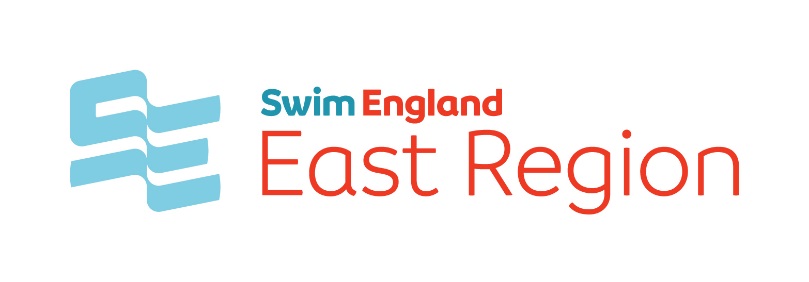 2018 Open Water Championship and Age Group Competitionsincorporating County Championships as appropriateWhitlingham Outdoor Education Centre,Whitlingham Lane, Trowse, Norwich. NR14 8TRSUNDAY 22nd JULY 2018This form is for individual direct entries from Members of East Region clubs. There is a £10 Administration fee.The closing date for entries is 23rd June 2018. Continued overleafSubmit completed forms together with a cheque payable to ASA East Region to:OW Entries9 Meadow ViewBrundallNORWICHNR13 5RRSURNAMEFORENAMESDATE OF BIRTHSEX (M/F)CLUBSE REGISTRATION NOLATEX ALLERGYLATEX ALLERGYY/NY/NADDRESSPOSTCODEE MAILPHONEDESCRIPTION OF EVENTSCOSTPLEASE TICKEVENT 13km Freestyle£21EVENT 2Novice 1km Freestyle – (Swum this event before?   See condition 2)£15EVENT 32km Freestyle£21EVENT 45km Freestyle Championship£21No:  Events entered at £15 per event                    No:  Events entered at £21 per event     Administration Fee                                                                                                                            £10Total payment due                                                                                                                   £Please enter me into the Swim England East Region Open Water ChampionshipsI declare that I am an eligible competitor as defined by ASA Law.
I have read the Championship Conditions understand them and agree to abide by them.Signature of Competitor .......................................................................   Date ..................................................Signed ___________________________________________________	Parent/Guardian (Swimmer under 18)